菊川市災害ボランティアセンターボランティアを募集します！・家屋清掃　・宅地の流木撤去　・土砂の撤去・縁の下の泥だし　・荷物の運び出し　など対　象　静岡県内在住（原則高校生以上）※ただし、菊川市内在住の方が優先となりますので、活動日のご希望に添えない場合があります。ご了承ください。申込み　　▼こちらの専用QRコードを読み込み、必要事項をご入力ください。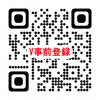 ※センターの運営上、こちらの申込み方法を優先的にご活用ください。ご協力をお願いします。この方法での申し込みが出来ない場合は、下記問い合わせ先へご連絡ください。（月～金　9：00～16：00）注意事項・「ボランティア活動保険」への加入が必要です。既に加入済みの方は、加入証を受付にてご提示ください。・ボランティア活動ができる服装でご参加ください。（参照：活動の心得https://www.youtube.com/watch?v=6Q_x5tPhzgA）・食事や飲み物の提供は行いませんので、ご自身でご用意ください。